UNIVERSIDADE DO EXTREMO SUL CATARINENSE - UNESC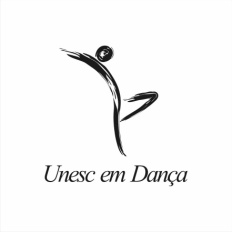 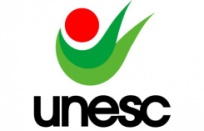 MINISTÉRIO DA CULTURA - MinCINSCRIÇÃO – TRABALHO COREOGRÁFICO16º FESTIVAL UNESC EM DANÇACRICIÚMA (SC) – 16 E 17 DE OUTUBRO DE 2015Para participar do 16° Unesc em Dança recomendamos a leitura completa do Regulamento. Preencher uma ficha de inscrição para cada coreografia inscrita. DADOS DO GRUPOInstituição (Escola/Grupo): ______________________________________________________________Nome do Diretor do (Escola/Grupo):_______________________________________________________Endereço:_________________________________________________Cidade/Estado:______________CEP:_____________ Fone:___________________ E-mail (Institucional):_________________________Coreógrafo(a):________________________________________________________________________Endereço:_________________________________________________Cidade/Estado:______________CEP:_____________Fone:____________________ E-mail (pessoal):____________________________PARTICIPAÇÃO: (    ) Mostra Infanto-juvenil        (    ) Mostra Oficial       DADOS TÉCNICOSNome do grupo para locução: __________________________________________________________Gênero: (   ) Ballet Clássico de repertório (   ) Ballet Clássico Livre (    ) Danças Urbanas  (    ) Dança Moderna e Contemporânea  (    ) Jazz (    ) Danças popularesSubgênero: Solo (    )         Duo (    )           Trio (    )            Grupo/Conjunto – 4  integrantes ou mais (    )Nome da coreografia: ________________________________________ Tempo de duração: _________Coreógrafo(s): ________________________________________________________________________Música(s):___________________________________________________________________________Compositor:__________________________________________________________________________A música é de domínio público: (   ) Sim   (   ) Não RELEASE DA COREOGRAFIABAILARINOS PARTICIPANTES DA COREOGRAFIA(    ) Li e aceito todos os itens do Regulamento do 16° Festival Unesc em Dança. Responsável pela Instituição e/ou Grupo de Dança:___________________________________________Identidade: _______________________Assinatura: __________________________________________Conforme o Artigo 10° do Regulamento do 16° Unesc em Dança: Na qualidade de responsáveis (pelos inscritos identificados na ficha de inscrição), o coreógrafo ou diretor da entidade autoriza o uso de imagem, do coletivo ou individual dos participantes, por meio de fotografia, impressão off-set, tipográfica, reprográfica, crônica, slides ou qualquer processo análogo, para venda e divulgação comercial, cartazes, folhetos, dentre outros, estando ciente, desde já, que não cabe nenhuma reclamação, indenização, ou mesmo pagamento de valor antecipado ou posterior pelo uso de sua imagem. Informações: Setor Arte e Cultura / Unesc – 3431 2622 – emdanca@unesc.net - www.facebook.com/unescemdanca - unesc.net/emdanca NºNome completo do Bailarino(a)IdadeNºNome completo do Bailarino(a)Idade011602170318041905200621072208230924102511261227132814291530